Publicado en Madrid el 29/11/2019 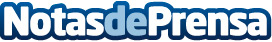 La final del Circuito Tormenta llega a NiceOne BarcelonaS2V Esports Academy, Kawaii Kiwis, Arena Quesito y Vodafone Giants Academy pelearán por ser los campeones de la segunda temporada del circuito amateur. Las semifinales serán mañana y el sábado, mientras que la final tendrá lugar el domingo. El campeón será premiado con un viaje a Berlín para ver una jornada de la LEC en directoDatos de contacto:Francisco Diaz637730114Nota de prensa publicada en: https://www.notasdeprensa.es/la-final-del-circuito-tormenta-llega-a-niceone Categorias: Nacional Telecomunicaciones Juegos Cataluña Otros deportes Premios Gaming http://www.notasdeprensa.es